	Awdurdod Parc Cenedlaethol Bannau Brycheiniog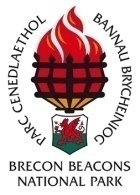 Cais gan Wirfoddolwr/wraigTeitl:________________		Cyfenw: ___________________________________Enwau blaen:______________________________________________________________Cyfeiriad:____________________________________________________________________________________________________________________________________________Cod Post____________________	Dyddiad Geni:_________________________Ffôn_______________________               Symudol:_______________________________E-bost: ____________________________________________________________________D.S.: Sicrhewch fod eich cyfeiriad e-bost wedi'i ysgrifennu fel y mae'n ymddangos ar eich cyfrif e-bost, os gwelwch yn dda.Pa ddull cyswllt sydd orau gyda chi?___________________________________________Os dros y ffôn, pryd fyddai’r amser mwyaf addas i gysylltu â chi, ac ar ba rif?1. Sut glywsoch chi am gyfleoedd gwirfoddoli gydag Awdurdod y Parc Cenedlaethol?Cyswllt â staff yr Awdurdod 		Ar air/argymhelliad		Ymholiad sbeciannol			Cylchlythyr				Gwefan y Parc Cenedlaethol		Arall (noder os gwelwch yn dda) ____________________________________________________________2. Faint o ddiwrnodau fyddech chi, yn realistig, yn gallu ymrwymo i'r cynllun bob blwyddyn? 
(10 diwrnod y flwyddyn yw'r isafswm a ddisgwylir gan bob gwirfoddolwr)_____________________________________________________________________________________3. Pa ardal ddaearyddol o'r Parc Cenedlaethol yr hoffech chi fod ynghlwm wrthi?Y Rhan Ddwyreiniol			Y Rhan Orllewinol			Pencadlys APCBB, Aberhonddu		Ble bynnag mae’r angen mwyaf	4. Pa rai o'r gweithgareddau canlynol yr hoffech chi fod yn rhan ohonynt?Partïon gwaith ymarferol y Warden*	Prosiectau’r Ucheldiroedd                     Gweinyddiaeth / Swyddfa		Warden Rhaeadrau		Panelau Dehongli                      Gwaith Ecolegol    		Cynllun Treftadaeth		Llyfrgell Ffotograffau		* Angen imiwneiddiad tetanwsArall: (Noder, os gwelwch yn dda)__________________________________________________________________________________________________________________________________________Nodwch, os gwelwch yn dda, os oes gennych chi ddiddordeb mewn meysydd gwirfoddoli lle nad ydym yn recriwtio ar hyn o bryd, gallwch fynegi eich diddordeb drwy dicio’r blwch a byddwn yn rhoi gwybod i chi pan fydd cyfleoedd ar gael.5.Swyddogaethau Ucheldiroedd a Wardeiniaid yn unig– Gadewch i ni wybod y canlynol, os gwelwch yn ddaMae gen i brofiad blaenorol o gynnal a chadw llwybrau ucheldirol a gwaith ystâd ymarferol								Oes / Nac oesSwyddogaethau Ucheldiroedd a Wardeiniaid yn unig– Gadewch i ni wybod y canlynol, os gwelwch yn ddaNodwch eich profiad a’ch cymhwysedd wrth gerdded mynyddoedd, os gwelwch yn dda, gan gynnwys unrhyw gymwysterau, os yn berthnasolFawr ddim profiad						profiadol iawn (rhowch gylch)1	2	3	4	5	6	7	8	9	10Oes gyda chi rai o’r cymwysterau canlynol? Arweinydd Grŵp CerddedArweinydd MynyddArweinydd Bryn a RhostirArall6. Nodwch isod sut, yn eich barn chi, rydych chi’n bodloni'r wybodaeth, y sgiliau a'r profiad a ddisgrifir yn y ddogfen Proffil Rôl sy'n berthnasol i chi7.  Pa ddiwrnodau sydd fwyaf addas i chi wirfoddoli gydag Awdurdod y Parc Cenedlaethol?Noder, os gwelwch yn dda: ________________________________________________________________________Penwythnosau		    Yn ystod yr wythnos		 Gwyliau Banc	    Dydd Mercher 8. Os gwelwch yn dda, rhestrwch unrhyw brofiad/cymwysterau/sgiliau eraill sydd gyda chi a all fod yn berthnasol i'r rôl:9. A oes gyda chi dystysgrif Cymorth Cyntaf gyfredol?  	Oes   Nac oes	Os oes, rhowch y dyddiad dod i ben ac enw'r cymhwyster:______________________________________________________10.A oes gyda chi drwydded yrru gyfredol yn y DU? 		Oes	    Nac oes Os oes, a oes gyda chi gar er mwyn gwirfoddoli?		Oes		Nac oes  11. Ydych chi’n siarad Cymraeg? 				Ydw		Nac ydw  Os ydych, nodwch pa lefel os gwelwch yn dda:  Dechreuwr    Canolradd  	Rhugl Perthynas agosaf/cyswllt mewn argyfwngEnw:_______________________________		Ffôn:_______________________Symudol:_________________________________	Perthynas â chi: ________________Cyfeiriad: ____________________________________________________________________________________________________________________________________________Mae Awdurdod Parc Cenedlaethol Bannau Brycheiniog yn rhoi ystyriaeth ddifrifol iawn i iechyd a diogelwch staff, gwirfoddolwyr ac ymwelwyr. Trwy wirfoddoli'ch gwasanaethau i'r parc, rhaid i chi fod yn hyderus bod eich lefel gyffredinol o iechyd a ffitrwydd yn briodol ar gyfer y tasgau a ddisgrifir yn y proffil rôl. Cysylltwch â ni, cyn dychwelyd y ffurflen hon os oes gyda chi unrhyw ymholiadau neu bryderon, os gwelwch yn dda.12. Oes gyda chi unrhyw gyflyrau meddygol/anabledd y dylai staff APCBB fod yn ymwybodol ohonynt? Gall tywydd gwael ac ymdrech gorfforol barhaus waethygu rhai cyflyrau. Drwy fod yn ymwybodol o unrhyw gyflyrau meddygol, byddwn yn gallu gofalu amdanoch pe bai argyfwng meddygol yn digwydd, yn enwedig mewn lleoliad anghysbell.13. Credaf fod fy lefel iechyd a ffitrwydd yn addas ar gyfer y gweithgareddau rwyf wedi'u nodi yn C4. Byddaf yn rhoi gwybod i chi os bydd fy amgylchiadau’n newid. Deallaf, ar gyfer tasgau ymarferol, bod angen i mi gael imiwneiddiad tetanws rheolaidd.14. O dan delerau Deddf Diogelu Data 2018, rhaid cael eich caniatâd cyn y gall Awdurdod Parc Cenedlaethol Bannau Brycheiniog ddefnyddio'ch llun neu fanylion personol mewn unrhyw ddeunyddiau neu gyhoeddiadau hyrwyddo.Rwyf i ................................................................................................... trwy hyn yn rhoi caniatâd i’r ffotograffau uchod a/neu unrhyw luniadau neu addasiadau ohonynt sy’n cynnwys fy ffotograff i gael eu cyhoeddi mewn unrhyw lyfrau, cylchgronau, taflenni, arddangosfeydd, ac ar gyfer defnydd ar y we/yn electronig ac mewn unrhyw ddeunydd hysbysebu a hyrwyddo y gellir eu dosbarthu i  gyd mewn unrhyw gyfryngau a phob cyfrwng (sy’n wybyddus nawr neu a fydd yn cael eu dyfeisio wedi hyn) am y cyfnod diogelu hawlfraint llawn mewn perthynas â llyfrau, cylchgronau neu ddeunyddiau arall o'r fath a/neu'r Ffotograffau heb gyfeiriad at neu daliad i mi fy hun. Rwy'n cydnabod nad wyf yn berchen ar nac yn rheoli’r hawlfraint na’r hawliau eiddo deallusol eraill yn y ffotograffau. Mae'r caniatâd hwn yn ymestyn i chi, a'ch olynwyr, trwyddedigion, is-drwyddedigion a chynrychiolwyr.Oni bai y cytunir fel arall, ni fydd y Ffotograff(au) ac unrhyw luniadau neu addasiadau o hynny yn fy enwi i.Rwyf yn ddeunaw oed neu'n hŷn. (Rhaid i luniau o blant a/neu oedolion dan 18 oed gael eu cymeradwyo i'w defnyddio gan y rhiant neu'r gwarcheidwad).
15. Rwyf trwy hyn, os yn berthnasol, yn awdurdodi gwiriad gan y Gwasanaeth Datgeliad a Gwahardd (DBS) dan ddarpariaeth Gorchymyn Deddf Ailsefydlu Troseddwyr 1974 (Eithriad) (Diwygiadau) 1986.16. Mewn amgylchiadau eithriadol, mae'r Awdurdod yn cadw'r hawl i wrthod cais gan Wirfoddolwr.Llofnod:______________________________			 Dyddiad: _______________Mae'r Awdurdod yn cadw'r wybodaeth bersonol a roddir ar y ffurflen hon at ddibenion sy’n cael eu rheoli gan Ddeddf Diogelu Data 2018. Mae gyda chi hawl mynediad at y wybodaeth hon dan y Ddeddf.Fel gwirfoddolwr, efallai y gofynnir i chi yrru cerbyd yr Awdurdod o bryd i'w gilydd a dangos eich trwydded yrru at ddibenion yswiriant. Bydd angen copi o'r drwydded yrru ar Awdurdod y Parc Cenedlaethol a bydd yn cadw copi yn unol â'r Ddeddf Diogelu DataOs byddai'n well gyda chi dderbyn y ddogfen hon yn Gymraeg, cysylltwch â ni yn y cyfeiriadau isod neu 01874 624437:Sut y bydd y wybodaeth a ddarperir gennych ar y ffurflen hon yn cael ei defnyddio:Byddwn ond yn defnyddio'r wybodaeth a ddarperir gennych ar y ffurflen hon mewn cysylltiad â Gwirfoddoli gydag APCBB:Prosesu'ch caisI gadw mewn cysylltiad â chiTeilwra profiadau a gwneud addasiadau rhesymolAt ddibenion iechyd a diogelwchAt ddibenion monitro cydraddoldebByddwn yn rhannu eich gwybodaeth gyda'n staff a'r gwasanaethau brys yn ôl yr angen yn unig.Byddwn yn rhannu gwybodaeth berthnasol gyda'r asiantaethau achredu mewn perthynas ag unrhyw hyfforddiant a gewch.Ni fyddwn yn rhannu eich gwybodaeth gydag unrhyw barti arall neu am unrhyw reswm arall oni bai ei bod yn orfodol i ni wneud hynny dan y gyfraith.Mae eich gwybodaeth yn cael ei hychwanegu at ein Cronfa Ddata Gwirfoddolwyr sy’n hygyrch i staff perthnasol yn unig. Caiff copïau papur eu storio'n ddiogel.Os ydych yn nodi nad ydych bellach am wirfoddoli gyda ni, byddwn yn cadw'ch manylion am hyd at 2 flynedd at ddibenion archwilio, yna dileu'r cofnodion ac yn gwaredu’r ffeiliau papur yn ddiogel.
Os ydych chi eisiau gweld, newid neu ofyn am ddileu gwybodaeth sydd gennym amdanoch chi, cysylltwch, os gwelwch yn dda â vc@beacons-npa.gov.ukAm fwy o wybodaeth, gweler ein polisi preifatrwydd llawn ar ein gwefan yn http://www.beacons-npa.gov.uk/the-authority/privacy-notice/Os oes gyda chi unrhyw gwestiynau am unrhyw beth ynglŷn â hyn, cysylltwch, os gwelwch yn dda âvc@beacons-npa.gov.ukDychwelwch y ffurflen hon, os gwelwch yn dda at: Ilona Carati, VDO, Awdurdod Parc Cenedlaethol Bannau Brycheiniog, Plas y Ffynnon, Ffordd y Cambrian, Aberhonddu, Powys, LD3 7HP. Neu vc@beacons-npa.gov.uk neu ffoniwch 01874 624437 neu 07854 997 561